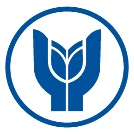 YAŞAR UNIVERSITYGRADUATE SCHOOLPhD/PROFICIENCY IN ART THESIS DEFENSE JURY MINUTE (DISTANCE)Department of   ................................................................  PhD/Proficiency in Art ProgramPhD/Proficiency in Art Thesis Defense Jury Minute of the PhD student whose details are stated below is the following.1 ORCID (Open Researcher and Contributor ID) is received from https://orcid.org/ 2 If there is a thesis title change, it should be filled, otherwise it should be left blank. 3 In case of any PLAGIARISM detected in the dissertation, the situation is referred to the administrative board of the graduate school for a decision to be made together with the justified report of plagiarism detection.4 Publication obligations are valid for the students registered at 2019-2020 Fall Semester or later.   5 If the dissertation is SUCCESSFUL, its copies and other necessary documents are required to be submitted within 1 month.  If the dissertation is INCOMPLETE, the edited version should be re-defended to the same jury, at the very latest, within 6 months. The same process of thesis defense applies to such re-defense. If the dissertation is UNSUCCESSFUL, the student is dismissed.6 If the exam cannot be held as the jury was not able to meet, a new date is set for the exam.7 In cases when the student is not present for the exam, the student’s excuse form is assessed by the Administrative Board of the Graduate School. If the student does not have any valid excuse, s/he is dismissed with a decision made by the Administrative Board of the Graduate School. When the student’s excuse is deemed valid, a new date is set for meeting.Head of Department of …………………………………………Head of Department of …………………………………………Head of Department of …………………………………………Date:Date:Date:STUDENT’SSTUDENT’SSTUDENT’SSTUDENT’SSTUDENT’SSTUDENT’SName SurnameNumberORCID1Thesis TitleProposed Thesis Title2The   First           Second     PhD/Proficiency in Art thesis defenseThe   First           Second     PhD/Proficiency in Art thesis defenseThe   First           Second     PhD/Proficiency in Art thesis defenseThe   First           Second     PhD/Proficiency in Art thesis defenseThe   First           Second     PhD/Proficiency in Art thesis defenseThe   First           Second     PhD/Proficiency in Art thesis defenseThesis Exam Date: Thesis Exam Date: Time:                                       Time:                                       Place: http://webinar.yasar.edu.tr   Place: http://webinar.yasar.edu.tr   The jury concluded that there is  PLAGIARISM    NO PLAGIARISMin the dissertation on the basis of the review of the dissertation, which is based on the individual studies conducted by the student, and of the plagiarism reports submitted by the graduate school regarding the dissertation.3The jury concluded that there is  PLAGIARISM    NO PLAGIARISMin the dissertation on the basis of the review of the dissertation, which is based on the individual studies conducted by the student, and of the plagiarism reports submitted by the graduate school regarding the dissertation.3The jury concluded that there is  PLAGIARISM    NO PLAGIARISMin the dissertation on the basis of the review of the dissertation, which is based on the individual studies conducted by the student, and of the plagiarism reports submitted by the graduate school regarding the dissertation.3The jury concluded that there is  PLAGIARISM    NO PLAGIARISMin the dissertation on the basis of the review of the dissertation, which is based on the individual studies conducted by the student, and of the plagiarism reports submitted by the graduate school regarding the dissertation.3The jury concluded that there is  PLAGIARISM    NO PLAGIARISMin the dissertation on the basis of the review of the dissertation, which is based on the individual studies conducted by the student, and of the plagiarism reports submitted by the graduate school regarding the dissertation.3The jury concluded that there is  PLAGIARISM    NO PLAGIARISMin the dissertation on the basis of the review of the dissertation, which is based on the individual studies conducted by the student, and of the plagiarism reports submitted by the graduate school regarding the dissertation.3The publications of the candidate and their processes are investigated by the jury and it is concluded that the candidate  SATISFIES   DOES NOT SATISFYthe publication conditions of graduate school.4The publications of the candidate and their processes are investigated by the jury and it is concluded that the candidate  SATISFIES   DOES NOT SATISFYthe publication conditions of graduate school.4The publications of the candidate and their processes are investigated by the jury and it is concluded that the candidate  SATISFIES   DOES NOT SATISFYthe publication conditions of graduate school.4The publications of the candidate and their processes are investigated by the jury and it is concluded that the candidate  SATISFIES   DOES NOT SATISFYthe publication conditions of graduate school.4The publications of the candidate and their processes are investigated by the jury and it is concluded that the candidate  SATISFIES   DOES NOT SATISFYthe publication conditions of graduate school.4The publications of the candidate and their processes are investigated by the jury and it is concluded that the candidate  SATISFIES   DOES NOT SATISFYthe publication conditions of graduate school.4Following the defense of ………… minutes, the jury evaluated the thesis and the answers to the questions regarding the study topic, and decided   UNANIMOUSLY      BY A MAJORITY VOTE  that the dissertation is5      SUCCESSFUL (S)           INCOMPLETE (I)         UNSUCCESSFUL (U)Following the defense of ………… minutes, the jury evaluated the thesis and the answers to the questions regarding the study topic, and decided   UNANIMOUSLY      BY A MAJORITY VOTE  that the dissertation is5      SUCCESSFUL (S)           INCOMPLETE (I)         UNSUCCESSFUL (U)Following the defense of ………… minutes, the jury evaluated the thesis and the answers to the questions regarding the study topic, and decided   UNANIMOUSLY      BY A MAJORITY VOTE  that the dissertation is5      SUCCESSFUL (S)           INCOMPLETE (I)         UNSUCCESSFUL (U)Following the defense of ………… minutes, the jury evaluated the thesis and the answers to the questions regarding the study topic, and decided   UNANIMOUSLY      BY A MAJORITY VOTE  that the dissertation is5      SUCCESSFUL (S)           INCOMPLETE (I)         UNSUCCESSFUL (U)Following the defense of ………… minutes, the jury evaluated the thesis and the answers to the questions regarding the study topic, and decided   UNANIMOUSLY      BY A MAJORITY VOTE  that the dissertation is5      SUCCESSFUL (S)           INCOMPLETE (I)         UNSUCCESSFUL (U)Following the defense of ………… minutes, the jury evaluated the thesis and the answers to the questions regarding the study topic, and decided   UNANIMOUSLY      BY A MAJORITY VOTE  that the dissertation is5      SUCCESSFUL (S)           INCOMPLETE (I)         UNSUCCESSFUL (U)Advisor’s Title, Name Surname: Successful (S)           Incomplete (I)           Unsuccessful (U)Advisor’s Title, Name Surname: Successful (S)           Incomplete (I)           Unsuccessful (U)Advisor’s Title, Name Surname: Successful (S)           Incomplete (I)           Unsuccessful (U)Advisor’s Title, Name Surname: Successful (S)           Incomplete (I)           Unsuccessful (U)Advisor’s Title, Name Surname: Successful (S)           Incomplete (I)           Unsuccessful (U)Date:Jury Member’s Title, Name Surname:Successful (S)           Incomplete (I)           Unsuccessful (U)Jury Member’s Title, Name Surname:Successful (S)           Incomplete (I)           Unsuccessful (U)Jury Member’s Title, Name Surname:Successful (S)           Incomplete (I)           Unsuccessful (U)Jury Member’s Title, Name Surname:Successful (S)           Incomplete (I)           Unsuccessful (U)Jury Member’s Title, Name Surname:Successful (S)           Incomplete (I)           Unsuccessful (U)Date: Jury Member’s Title, Name Surname:   Successful (S)           Incomplete (I)           Unsuccessful (U)Jury Member’s Title, Name Surname:   Successful (S)           Incomplete (I)           Unsuccessful (U)Jury Member’s Title, Name Surname:   Successful (S)           Incomplete (I)           Unsuccessful (U)Jury Member’s Title, Name Surname:   Successful (S)           Incomplete (I)           Unsuccessful (U)Jury Member’s Title, Name Surname:   Successful (S)           Incomplete (I)           Unsuccessful (U)Date:Jury Member’s Title, Name Surname:   Successful (S)           Incomplete (I)           Unsuccessful (U)Jury Member’s Title, Name Surname:   Successful (S)           Incomplete (I)           Unsuccessful (U)Jury Member’s Title, Name Surname:   Successful (S)           Incomplete (I)           Unsuccessful (U)Jury Member’s Title, Name Surname:   Successful (S)           Incomplete (I)           Unsuccessful (U)Jury Member’s Title, Name Surname:   Successful (S)           Incomplete (I)           Unsuccessful (U)Date:Jury Member’s Title, Name Surname:   Successful (S)           Incomplete (I)           Unsuccessful (U)Jury Member’s Title, Name Surname:   Successful (S)           Incomplete (I)           Unsuccessful (U)Jury Member’s Title, Name Surname:   Successful (S)           Incomplete (I)           Unsuccessful (U)Jury Member’s Title, Name Surname:   Successful (S)           Incomplete (I)           Unsuccessful (U)Jury Member’s Title, Name Surname:   Successful (S)           Incomplete (I)           Unsuccessful (U)Date: Exam was not held as the jury could not meet.6 The student was not present for the exam.7 Exam was not held as the jury could not meet.6 The student was not present for the exam.7 Exam was not held as the jury could not meet.6 The student was not present for the exam.7 Exam was not held as the jury could not meet.6 The student was not present for the exam.7 Exam was not held as the jury could not meet.6 The student was not present for the exam.7 Exam was not held as the jury could not meet.6 The student was not present for the exam.7